DENUNCIA A SUJETOS OBLIGADOS POR INCUMPLIMIENTO DE OBLIGACIONES COMUNES Y ESPECÍFICAS EN MATERIA DE TRANSPARENCIA DE ACUERDO A LA INFORMACIÓN ESTABLECIDA EN LOS ARTÍCULOS 95 AL 107 DE LA LTAIPES1. DATOS DEL DENUNCIANTE O DE SU REPRESENTANTE EN SU CASODatos del denuncianteNombre (s): _________________________________________________________________________Correo electrónico: ___________________________________________________________________Datos del Solicitante o Representante LegalDenominación o Razón Social:___________________________________________________________Nombre de Representante (en su caso):___________________________________________________2. FORMA EN LA QUE DESEA RECIBIR NOTIFICACIONESCorreo electrónico ________________________________________________________________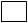 Domicilio ________________________________________________________________________3. NOMBRE DEL SUJETO OBLIGADO DENUNCIADO________________________________________________________________________________________________________________________________________________________________________4. DESCRIPCIÓN CLARA Y PRECISA DEL INCUMPLIMIENTO DENUNCIADO, PREFERENTEMENTE ESPECIFICANDO ARTÍCULO, FRACCIÓN O INCISO________________________________________________________________________________________________________________________________________________________________________5. MEDIOS DE PRUEBA QUE ESTIME NECESARIOS________________________________________________________________________________________________________________________________________________________________________6. ANEXA DOCUMENTO (OPCIONAL)                                                               Sí     No Importante: Las notificaciones se realizarán mediante el medio seleccionado o  estrados (al solicitarse por ventanilla) salvo que se haya señalado un medio distinto para tal efecto.